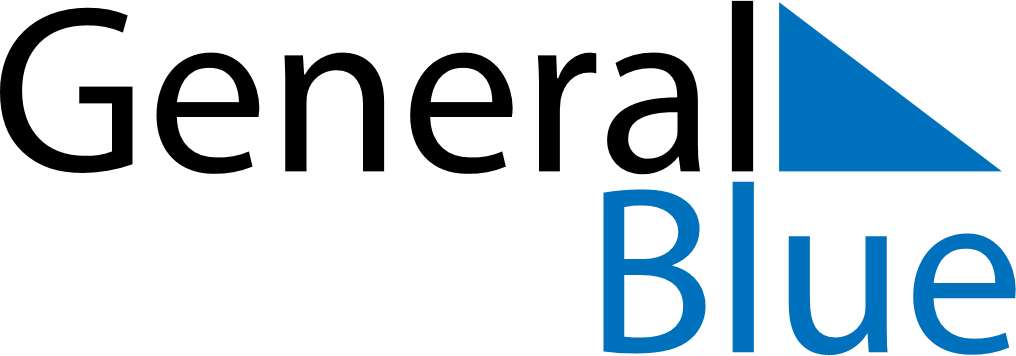 June 2024June 2024June 2024June 2024June 2024June 2024June 2024Lamas, San Martin Department, PeruLamas, San Martin Department, PeruLamas, San Martin Department, PeruLamas, San Martin Department, PeruLamas, San Martin Department, PeruLamas, San Martin Department, PeruLamas, San Martin Department, PeruSundayMondayMondayTuesdayWednesdayThursdayFridaySaturday1Sunrise: 6:10 AMSunset: 5:57 PMDaylight: 11 hours and 46 minutes.23345678Sunrise: 6:11 AMSunset: 5:57 PMDaylight: 11 hours and 46 minutes.Sunrise: 6:11 AMSunset: 5:57 PMDaylight: 11 hours and 46 minutes.Sunrise: 6:11 AMSunset: 5:57 PMDaylight: 11 hours and 46 minutes.Sunrise: 6:11 AMSunset: 5:57 PMDaylight: 11 hours and 45 minutes.Sunrise: 6:11 AMSunset: 5:57 PMDaylight: 11 hours and 45 minutes.Sunrise: 6:11 AMSunset: 5:57 PMDaylight: 11 hours and 45 minutes.Sunrise: 6:12 AMSunset: 5:57 PMDaylight: 11 hours and 45 minutes.Sunrise: 6:12 AMSunset: 5:57 PMDaylight: 11 hours and 45 minutes.910101112131415Sunrise: 6:12 AMSunset: 5:58 PMDaylight: 11 hours and 45 minutes.Sunrise: 6:12 AMSunset: 5:58 PMDaylight: 11 hours and 45 minutes.Sunrise: 6:12 AMSunset: 5:58 PMDaylight: 11 hours and 45 minutes.Sunrise: 6:13 AMSunset: 5:58 PMDaylight: 11 hours and 45 minutes.Sunrise: 6:13 AMSunset: 5:58 PMDaylight: 11 hours and 45 minutes.Sunrise: 6:13 AMSunset: 5:58 PMDaylight: 11 hours and 45 minutes.Sunrise: 6:13 AMSunset: 5:58 PMDaylight: 11 hours and 45 minutes.Sunrise: 6:14 AMSunset: 5:59 PMDaylight: 11 hours and 45 minutes.1617171819202122Sunrise: 6:14 AMSunset: 5:59 PMDaylight: 11 hours and 45 minutes.Sunrise: 6:14 AMSunset: 5:59 PMDaylight: 11 hours and 45 minutes.Sunrise: 6:14 AMSunset: 5:59 PMDaylight: 11 hours and 45 minutes.Sunrise: 6:14 AMSunset: 5:59 PMDaylight: 11 hours and 44 minutes.Sunrise: 6:15 AMSunset: 5:59 PMDaylight: 11 hours and 44 minutes.Sunrise: 6:15 AMSunset: 6:00 PMDaylight: 11 hours and 44 minutes.Sunrise: 6:15 AMSunset: 6:00 PMDaylight: 11 hours and 44 minutes.Sunrise: 6:15 AMSunset: 6:00 PMDaylight: 11 hours and 44 minutes.2324242526272829Sunrise: 6:15 AMSunset: 6:00 PMDaylight: 11 hours and 44 minutes.Sunrise: 6:16 AMSunset: 6:01 PMDaylight: 11 hours and 44 minutes.Sunrise: 6:16 AMSunset: 6:01 PMDaylight: 11 hours and 44 minutes.Sunrise: 6:16 AMSunset: 6:01 PMDaylight: 11 hours and 45 minutes.Sunrise: 6:16 AMSunset: 6:01 PMDaylight: 11 hours and 45 minutes.Sunrise: 6:16 AMSunset: 6:01 PMDaylight: 11 hours and 45 minutes.Sunrise: 6:16 AMSunset: 6:02 PMDaylight: 11 hours and 45 minutes.Sunrise: 6:17 AMSunset: 6:02 PMDaylight: 11 hours and 45 minutes.30Sunrise: 6:17 AMSunset: 6:02 PMDaylight: 11 hours and 45 minutes.